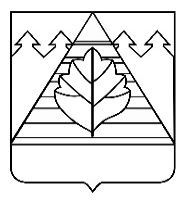 АДМИНИСТРАЦИЯГОРОДСКОГО ОКРУГА ТРОИЦК В ГОРОДЕ МОСКВЕПОСТАНОВЛЕНИЕВ соответствии с Бюджетным кодексом РФ, постановлением администрации городского округа Троицк от 05.09.2019 № 1038 «Об утверждении Порядка формирования муниципального задания на оказание муниципальных услуг (выполнение работ) муниципальными учреждениями городского округа Троицк и финансового обеспечения выполнения муниципального задания» администрация городского округа ТроицкП О С Т А Н О В Л Я Е Т:1. Установить муниципальное задание муниципальному автономному учреждению культуры городского округа Троицк в городе Москве «Центр МоСТ» на выполнение муниципальных работ на 2021 год и плановый период 2022 и 2023 годов (приложение).2. Настоящее постановление подлежит размещению на официальном сайте городского округа Троицк.3. Контроль за исполнением настоящего постановления возложить на заместителя главы администрации городского округа Троицк Бобылёва А.В.Глава городского округа                                                    					В.Е. ДудочкинПриложениек постановлению администрации городского округа Троицкот 22.12.2020 № 1101ОТЧЕТ О ВЫПОЛНЕНИИМУНИЦИПАЛЬНОГО ЗАДАНИЯна 2021 годот «31» марта 2021г.РАЗДЕЛ 12. Категории потребителей муниципальной услугиФизические лица (жители, зарегистрированные на территории и городского округа Троицк в городе Москве).3. Показатели, характеризующие объем и (или) качество муниципальной услуги3.1 Показатели, характеризующие качество муниципальной услуги3.2 Показатели, характеризующие объем муниципальной услуги4. Нормативные правовые акты, устанавливающие размер платы (цену, тариф) либо порядок ее (его) установления._________________________________________________________________________________________________________________________5. Порядок оказания услуги5.1. Нормативные правовые акты, регулирующие порядок оказания услуги     Бюджетный Кодекс Российской Федерации от 17.07.1998 года.РАЗДЕЛ 2		2. Категории потребителей работыФизические лица (жители, зарегистрированные на территории и городского округа Троицк в городе Москве).  3. Показатели, характеризующие объем и (или) качество работы3.1 Показатели, характеризующие качество работы3.2 Показатели, характеризующие объем работыРуководитель (уполномоченное лицо) Директор МАУК «Центр «МоСТ»                                                                                                                     П.Е.Азаров                                                                                                                                                                                                                                                    "31" марта 2021 г.От  22.12.2020№1101КодыНаименование муниципального учреждения:Муниципальное автономное  учреждение культуры Форма поОКУД0506001городского округа Троицк в городе Москве «Центр МоСТ»ДатаВиды деятельности муниципального учреждения:Код посводномурееструКультура и кинематографияПо ОКВЭД47Деятельность творческая, деятельность в области искусства и организации развлеченийПо ОКВЭД93.29.9Услуги учреждений культуры и искусстваПо ОКВЭД90ЧАСТЬ 1. Сведения об оказываемых муниципальных услугах1. Наименование муниципальной услуги1. Наименование муниципальной услуги1. Наименование муниципальной услуги1. Наименование муниципальной услуги1. Наименование муниципальной услуги1. Наименование муниципальной услугиКод по общероссийскому базовому перечню или региональному перечню47.012.0Организация деятельности клубных формирований Организация деятельности клубных формирований Организация деятельности клубных формирований Организация деятельности клубных формирований Организация деятельности клубных формирований Организация деятельности клубных формирований Код по общероссийскому базовому перечню или региональному перечню47.012.0и формирований самодеятельного народного творчестваи формирований самодеятельного народного творчестваи формирований самодеятельного народного творчестваи формирований самодеятельного народного творчестваи формирований самодеятельного народного творчестваи формирований самодеятельного народного творчестваКод по общероссийскому базовому перечню или региональному перечню47.012.0Код по общероссийскому базовому перечню или региональному перечню47.012.0Номер реестровой записиНомер реестровой записиНомер реестровой записиПоказатели, характеризующие содержание услугиПоказатели, характеризующие содержание услугиПоказатели, характеризующие содержание услугиПоказатель, характеризующий условия (формы) оказания услугиПоказатель, характеризующий условия (формы) оказания услугиНомер реестровой записиНомер реестровой записиНомер реестровой записиФормы обслуживаниянаименование показателя 2наименование показателя 3Способы обслуживанияПлатность11123455949916О.99.0.ББ78АА00000949916О.99.0.ББ78АА00000949916О.99.0.ББ78АА00000С учетом всех форм--В стационарных условияхНетНомер реестровой записиПоказатель качества услугиПоказатель качества услугиПоказатель качества услугиЗначение показателя качества услугиЗначение показателя качества услугиЗначение показателя качества услугиДопустимые (возможные) отклонения от установленных показателей качества услугиДопустимые (возможные) отклонения от установленных показателей качества услугиНомер реестровой записиНаименование показателяЕдиница измерения Единица измерения 2021 год (очередной финансовый год)утверждено в муниципальном задании на отчетную датуисполнено на отчетную датув процентахв абсолютных показателяхНомер реестровой записиНаименование показателяНаименованиеКод по ОКЕИ2021 год (очередной финансовый год)утверждено в муниципальном задании на отчетную датуисполнено на отчетную датув процентахв абсолютных показателяхпричина отклонения12345678910949916О.99.0.ББ78АА00000Число участников (количество посещений)Человек7923123123125-949916О.99.0.ББ78АА00000Доля клубных формирований для детей и подростков от общего числа клубных формированийПроцент7446060600-949916О.99.0.ББ78АА00000Количество выступлений участников самодеятельных творческих коллективовЕдиниц642Не менее 9023605-949916О.99.0.ББ78АА00000Количество участников, принимающих участие в конкурсах, фестивалях, смотрах, выставках, концертах в том числе:-городских (ГО Троицк),-региональных (г.Москва),-прочихЧеловек792не менее 40 не менее 25не менее 100107251017255-Номер реестровой записиПоказатель объема услугиПоказатель объема услугиПоказатель объема услугиЗначение показателя объема услугиЗначение показателя объема услугиЗначение показателя объема услугиРазмер платы (цена, тариф)Размер платы (цена, тариф)Размер платы (цена, тариф)Допустимые (возможные) отклонения от установленных показателей качества услугиДопустимые (возможные) отклонения от установленных показателей качества услугиНомер реестровой записиНаименование показателяЕдиница измерения Единица измерения 2021 год (очередной финансовый год)утверждено в муниципальном задании на отчетную датуисполнено на отчетную дату2021 год (очередной финансовый год)утверждено в муниципальном задании на отчетную датуисполнено на отчетную датув про-центахв абсо-лютных показа-теляхНомер реестровой записиНаименование показателяНаименованиеКод по ОКЕИ2021 год (очередной финансовый год)утверждено в муниципальном задании на отчетную датуисполнено на отчетную дату2021 год (очередной финансовый год)утверждено в муниципальном задании на отчетную датуисполнено на отчетную датув про-центахв абсо-лютных показа-телях123456789101112949916О.99.0.ББ78АА00000Количество клубных формированийЕдиниц642161616---0-5.2. Порядок информирования потенциальных потребителей услуги5.2. Порядок информирования потенциальных потребителей услуги5.2. Порядок информирования потенциальных потребителей услуги5.2. Порядок информирования потенциальных потребителей услугиСпособ информированияСпособ информированияСостав размещаемой информацииЧастота обновления информацииЧастота обновления информации11233Размещение информации на информационных стендахРазмещение информации на информационных стендахТекущая информацияЕжемесячно Ежемесячно Размещение информации на сайте учрежденияРазмещение информации на сайте учрежденияПравоустанавливающие документы, регламент предоставления муниципальной услуги, муниципальное задание, афиша проводимых мероприятий.тарифы на платные услуги,отчет о выполнении муниципального задания, отчет об использовании имущества, информация о новых поступлениях книжного фонда и т.д.По мере необходимости, но не реже 1 раза в кварталПо мере необходимости, но не реже 1 раза в кварталСайт администрации городского округа Троицк -  www.admtroitsk.ru. Сайт администрации городского округа Троицк -  www.admtroitsk.ru. Текущая информацияеженедельно еженедельно Городские печатные СМИГородские печатные СМИОбъявления о проводимых мероприятиях.Отчет о работе учреждения, Отчет об использовании имущества.По мере подготовки и проведения.Раз в год.По мере подготовки и проведения.Раз в год.1. Наименование работы1. Наименование работы1. Наименование работы1. Наименование работы1. Наименование работы1. Наименование работыКод по общероссийскому базовому перечню или региональному перечню47.006.0Организация и проведение мероприятийОрганизация и проведение мероприятийОрганизация и проведение мероприятийОрганизация и проведение мероприятийОрганизация и проведение мероприятийОрганизация и проведение мероприятийКод по общероссийскому базовому перечню или региональному перечню47.006.0Код по общероссийскому базовому перечню или региональному перечню47.006.0Код по общероссийскому базовому перечню или региональному перечню47.006.0Номер реестровой записиНомер реестровой записиНомер реестровой записиПоказатели, характеризующие содержание работыПоказатели, характеризующие содержание работыПоказатели, характеризующие содержание работыПоказатель, характеризующий условия (формы) оказания работыПоказатель, характеризующий условия (формы) оказания работыНомер реестровой записиНомер реестровой записиНомер реестровой записиНаименование показателя 1Наименование показателя 2Наименование показателя 3Места выполнения услугиПлатность11123456 900400О.99.0.ББ72АА00001 900400О.99.0.ББ72АА00001 900400О.99.0.ББ72АА00001Культурно-массовых (иной деятельности, в результате которой сохраняются, создаются, распространяются и осваиваются культурные ценности)--На территории Российской федерацииНетНомер реестровой записиПоказатель качества работыПоказатель качества работыПоказатель качества работыЗначение показателя качества работыЗначение показателя качества работыЗначение показателя качества работыДопустимые (возможные) отклонения от установленных показателей качества работыДопустимые (возможные) отклонения от установленных показателей качества работыНомер реестровой записиНаименование показателяединица измерения единица измерения 2021 год (очередной финансовый год)утверждено в муниципальном задании на отчетную датуутверждено в муниципальном задании на отчетную датув процентахв абсолютных показателяхНомер реестровой записиНаименование показателяНаименованиеКод по ОКЕИ2021 год (очередной финансовый год)утверждено в муниципальном задании на отчетную датуутверждено в муниципальном задании на отчетную датув процентахв абсолютных показателях123456789900400О.99.0.ББ72АА00001Динамика количества мероприятийПроцент74410410410710-900400О.99.0.ББ72АА00001Динамика количества участниковПроцент74410510511010-900400О.99.0.ББ72АА00001Количество проведенных мероприятийЕдиница64211529310-900400О.99.0.ББ72АА00001Количество участниковЧеловек79280002000219010-Номер реестровой записиПоказатель объема работыПоказатель объема работыПоказатель объема работыЗначение показателя объема работыЗначение показателя объема работыЗначение показателя объема работыРазмер платы (цена, тариф)Размер платы (цена, тариф)Размер платы (цена, тариф)Допустимые (возможные) отклонения от установленных показателей качества работыДопустимые (возможные) отклонения от установленных показателей качества работыНомер реестровой записиНаименование показателяЕдиница измерения Единица измерения 2021 год (очередной финансо-вый год)утверждено в муниципальном задании на отчетную датуутверждено в муниципальном задании на отчетную дату2021 год (очередной инансо-вый год)утверждено в муниципальном задании на отчетную датуутверждено в муниципальном задании на отчетную датув про-центахв абсо-лютных показа-теляхНомер реестровой записиНаименование показателяНаименованиеКод по ОКЕИ2021 год (очередной финансо-вый год)утверждено в муниципальном задании на отчетную датуутверждено в муниципальном задании на отчетную дату2021 год (очередной инансо-вый год)утверждено в муниципальном задании на отчетную датуутверждено в муниципальном задании на отчетную датув про-центахв абсо-лютных показа-телях123456789101112900400О.99.0.ББ72АА00001Количество проведённых мероприятийЕдиниц6421152931---0-